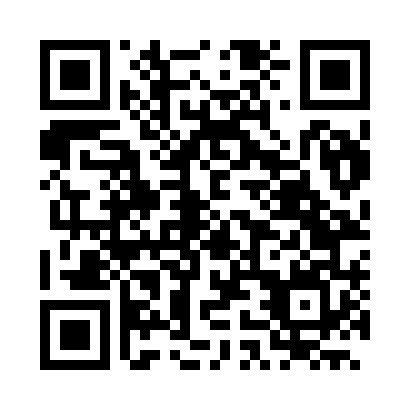 Prayer times for Betim, BrazilWed 1 May 2024 - Fri 31 May 2024High Latitude Method: NonePrayer Calculation Method: Muslim World LeagueAsar Calculation Method: ShafiPrayer times provided by https://www.salahtimes.comDateDayFajrSunriseDhuhrAsrMaghribIsha1Wed4:586:1311:543:095:346:452Thu4:586:1311:543:095:346:453Fri4:586:1411:543:095:336:444Sat4:596:1411:533:085:336:445Sun4:596:1411:533:085:326:436Mon4:596:1511:533:085:326:437Tue4:596:1511:533:075:316:438Wed5:006:1511:533:075:316:429Thu5:006:1611:533:075:306:4210Fri5:006:1611:533:065:306:4111Sat5:016:1711:533:065:296:4112Sun5:016:1711:533:065:296:4113Mon5:016:1711:533:055:296:4114Tue5:016:1811:533:055:286:4015Wed5:026:1811:533:055:286:4016Thu5:026:1911:533:055:286:4017Fri5:026:1911:533:045:276:4018Sat5:036:1911:533:045:276:3919Sun5:036:2011:533:045:276:3920Mon5:036:2011:533:045:266:3921Tue5:036:2011:533:045:266:3922Wed5:046:2111:533:035:266:3923Thu5:046:2111:543:035:266:3924Fri5:046:2211:543:035:256:3825Sat5:056:2211:543:035:256:3826Sun5:056:2211:543:035:256:3827Mon5:056:2311:543:035:256:3828Tue5:066:2311:543:035:256:3829Wed5:066:2411:543:035:256:3830Thu5:066:2411:543:035:256:3831Fri5:076:2411:553:035:256:38